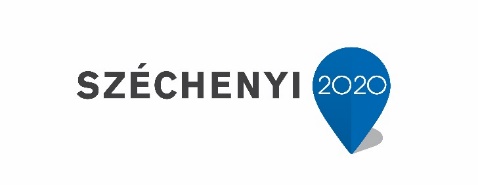 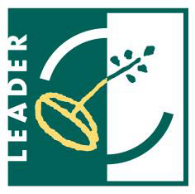 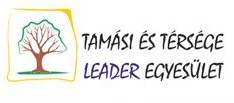 Felsőnyéki temető járda építés és zöldterület kezelési eszköz beszerzésKedvezményezett neve: Felsőnyék Községi ÖnkormányzatPályázati felhívás neve, kódszáma: Helyi fejlesztések támogatása, VP6-19.2.1.-83-10-23Szerződött támogatás összege: 9,37 millió FtTámogatás mértéke: 95 %A projekt a Széchenyi 2020 program keretében valósult meg a Tamási és Térsége LEADER Egyesület, mint LEADER Helyi Akciócsoport tervezési területén, az általa meghatározott kedvezményezetti kör támogatása, a vidéken élők számára a vidéki települések élhetőbbé, vonzóvá tétele, az elérhető helyi szolgáltatások körének bővítése, színvonalának és hozzáférhetőségének javítása, a települési önkormányzatok segítése, a helyi együttműködések ösztönzése, valamint az azokban rejlő belső erőforrások kihasználása érdekében. Felsőnyék Községi Önkormányzat számára a felsőnyéki temetőben 9,37 millió forint európai uniós támogatás segítségével megépítésre került egy új, térköves járdaszakasz a meglévő ravatalozótól északi irányba, a kialakult gyalogos földesút helyére, valamint beszerzésre került egy, a zöldterület kezeléshez szükséges benzinmotoros fűkasza. A vissza nem térítendő támogatással megvalósuló projektnek köszönhetően a falukép javult. A fejlesztett járdaszakaszon a mozgásukban korlátozott kerekesszékesek, az idős, nehezen közlekedő lakosok is könnyebben közelíthetik meg a ravatalozót, illetve a sírhelyeket. Felsőnyék település élhetőbbé, vonzóbbá vált. A projekt befejezési dátuma: 2024.02.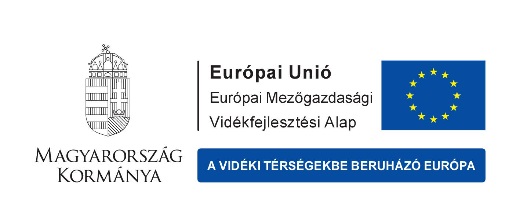 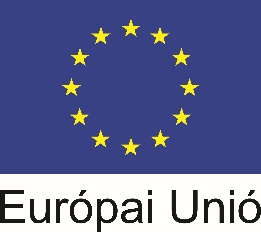 